Музыкальное развлечение: Все флаги в гости к нам. 
( дети старшей и подготовительной групп).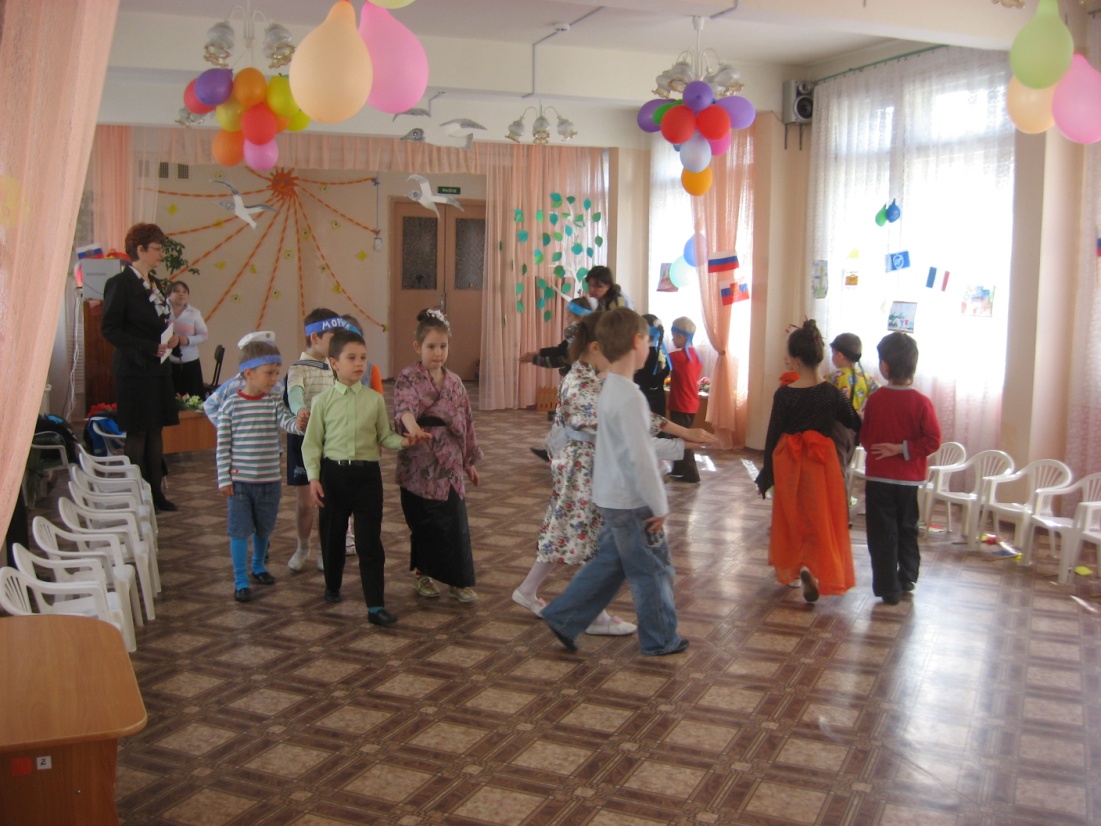                                                                        Ребёнок:Чайки белые кружатсяНад речной волной.Нынче город отмечаетДень рожденья свой.Ребёнок:Солнце лучик подарило,                             Ярко шпили осветило,Ростры вспыхнули огнём В небе ярко-голубом.Ребёнок:Громко музыка играет.Флаги реют на ветру.Мы за наш прекрасный городБлагодарны все Петру.Песня о городе.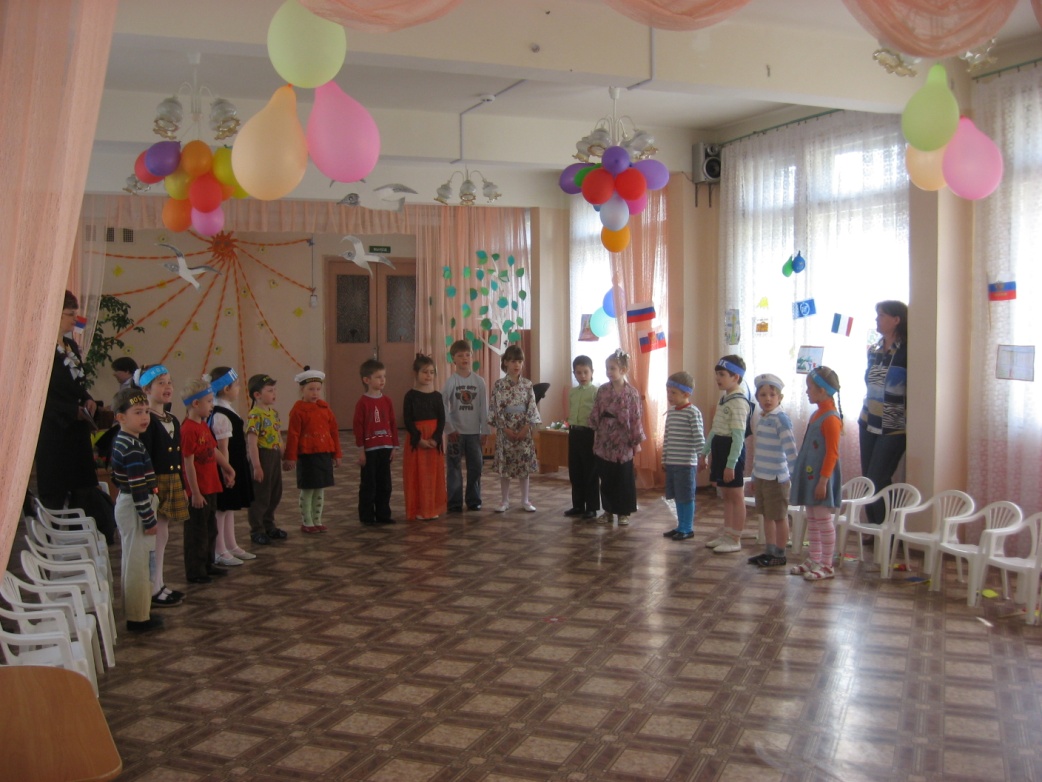 Ребёнок:Песней звонкою открыли 
  Праздник мы веселый свой, 
  Пусть летит она на крыльях, 
  Облетит весь шар земной. 
  Ребёнок:Пусть повсюду встретит песня 
Замечательных ребят,— 
Пусть для мира и для счастья 
Смех и шутки зазвенят.Ребёнок:Судари,сударыни!
    Наш царь указ издал 
    С Востока или с Запада 
    Явиться всем на бал!Ребёнок:Сюда прибудут гости, 
  Что из чужой земли, 
  Покажут свои игры 
  И танцы нам они.ВедущаяА вот и девочка из Японии,Зовут её Сакура.Она не поднимает взора,Вся хрупкая, как из фарфора.В волосах у японки –Черепаховые гребёнки.Исполняется танец японки.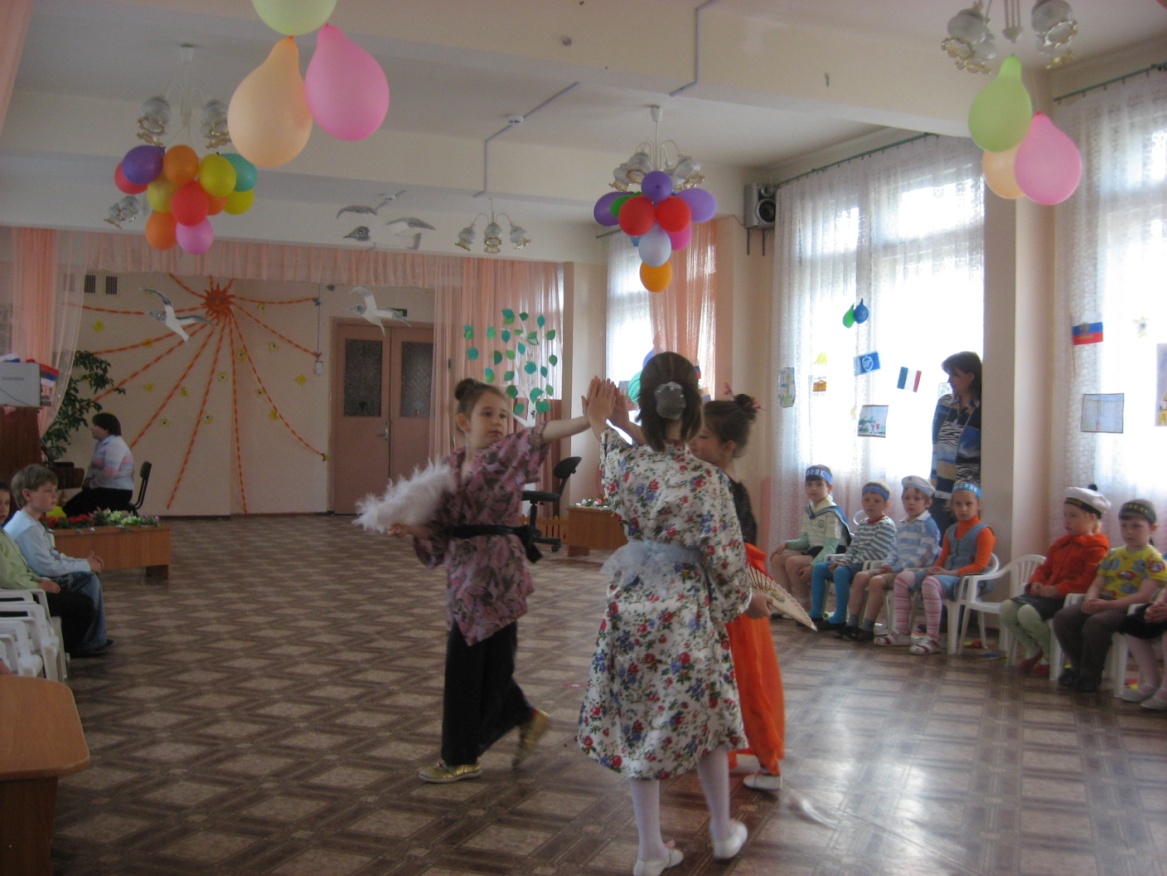 Японка. У наших японских детей есть любимые игрушки, называются кокесси.Эти японские куклешкиПохожи на русские матрешки, 
Только матрешки курносые, 
А кокесси — раскосые.В е д у щ а я. Давайте, ребята, с ними поиграем.Проводится игра «Kmo скорее» (4 игрушки — 5 детей по кругу).Звучит музыка «Чунга – чанга».Ребёнок:В Африке реки- вот такой ширины,В Африке горы — вот такой вышины,Есть там крокодилы, бегемоты,Обезьяны, слоны, кашалоты,А еще есть попугаи —.Вот она Африка какая!Танец «Чунга- Чанга».В е д у щ а я. Игра на внимание: «И мы...».Звучит греческая музыка.Гречанка.Греция свободная, 
Юная и вечная,Греческие дети,«Сиртаки» спляшем вместе.Исполняется танец «Сиртаки».Звучит музыка «Пора-пора-порадуемся...»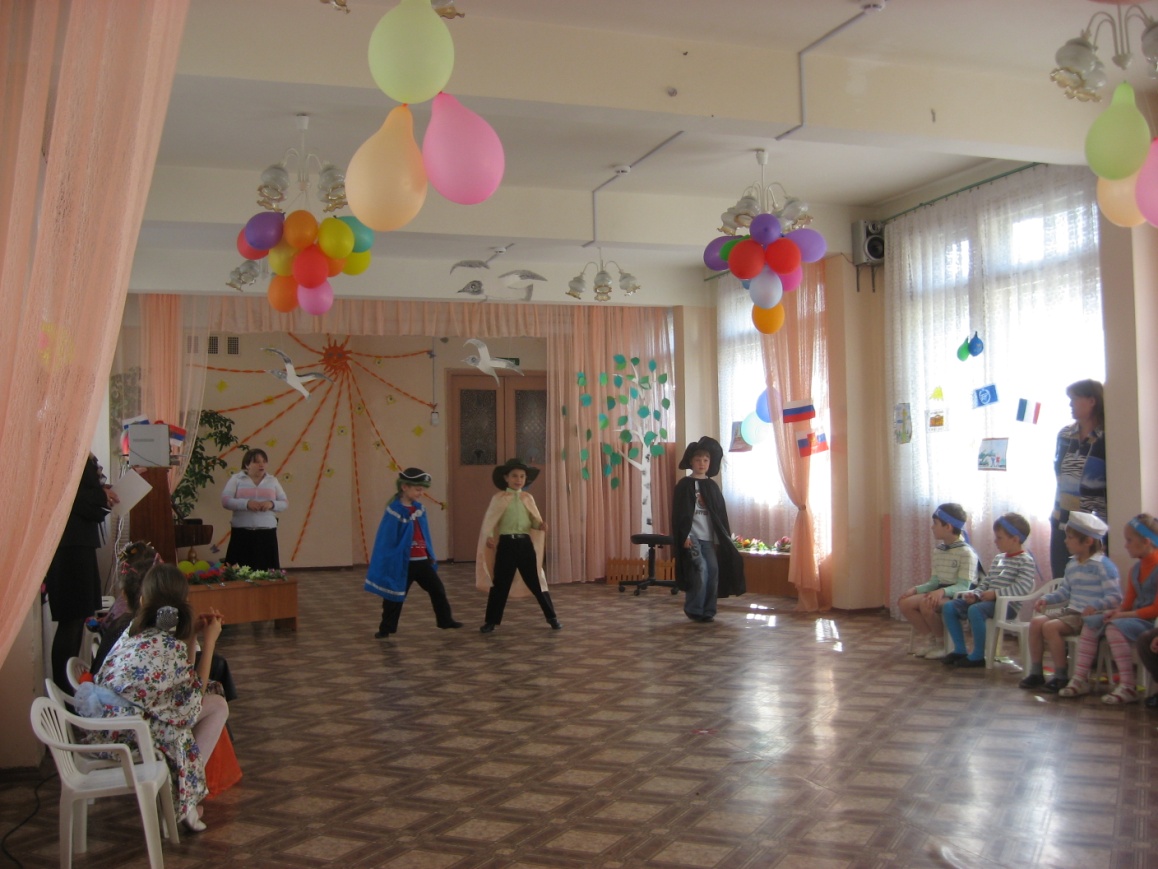 1-й мушкетер. Франция отважных героев ждет,Эй, мушкетеры, вперед!2-й мушкетер. Дружба и братство-Главное богатство!3-й мушкетер. Один за всех и все за одного!Поют песню мушкетёров из к/ф «Д'Артаньян и три мушкётера».Ребёнок:Ассамблея подходит к концу, Кареты поданы к крыльцу.Последние аккорды пустьРазвеют и печаль, и грусть!Ребёнок:Мы, ребята, любим море.По морям да по волнамВ боевом идём дозоре-"Нынче здесь, а завтра там!"Ребёнок:Капитан прикажет строго:"Дать машинам полный ход!"Здравствуй, синяя дорога,Наш корабль идёт в поход.Ребёнок:Бескозырка и тельняшка,И на лентах якоря,На ремне большая пряжкаМоряку даны не зря.(Любой морской парный танец).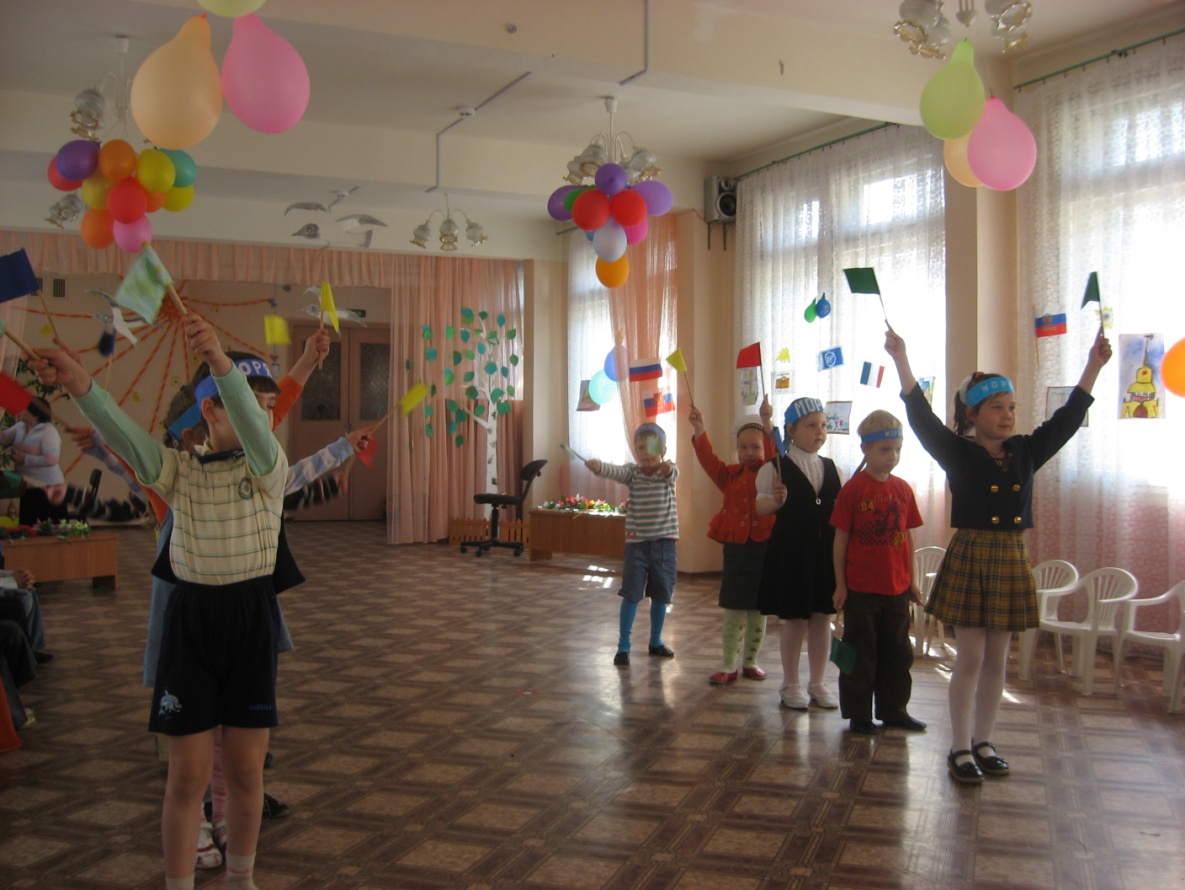                                                                      Ребёнок:Мы сегодня стихи прочитали,Здесь о городе песни звучали.А теперь мы прощаемся с вамиИ подарим свой танец с цветами.Танец с цветами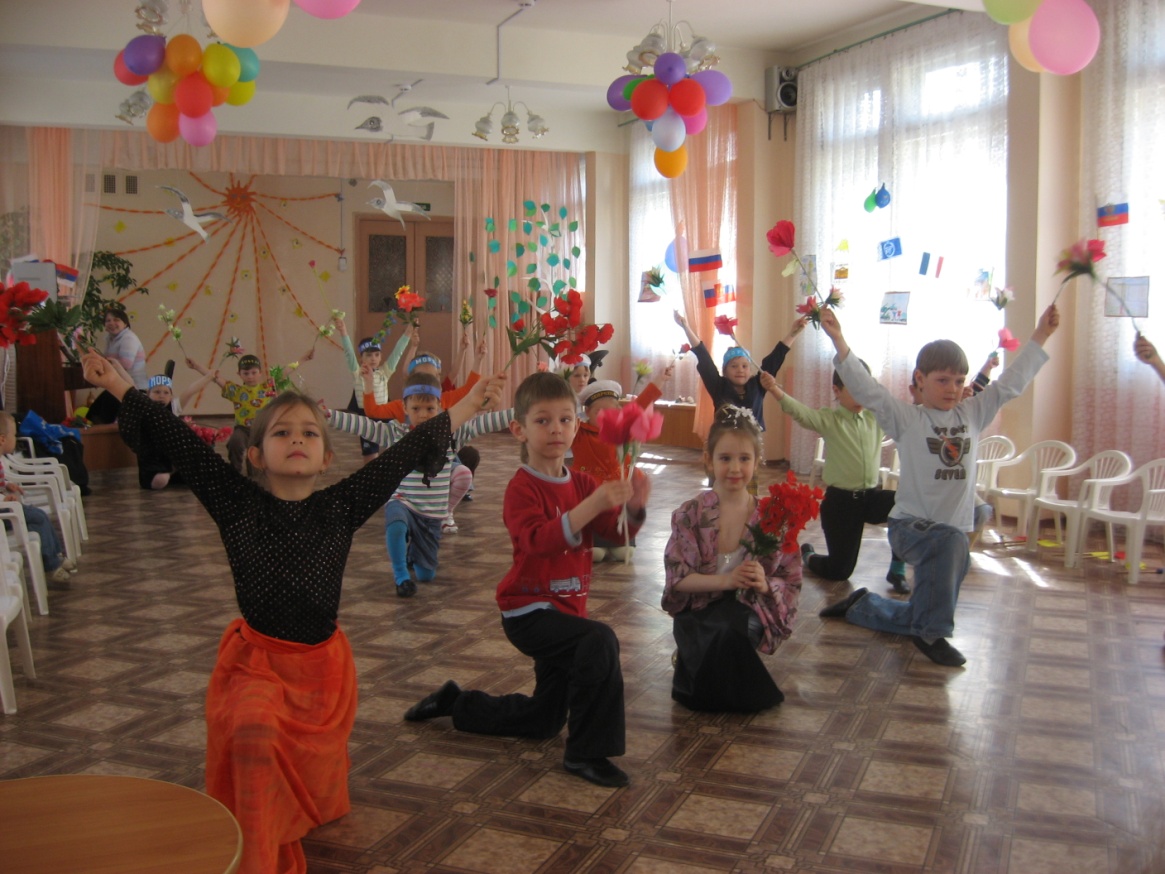 